«Светловский Вестник»____________________________________________________________________печатное издание органов местного самоуправления сельскогопоселения СветлыйГазета распространяется бесплатно                                           30 июня 2021 года №25                    В сегодняшнем номере публикуются следующие документы:Постановление администрации № 69 от 24.06.2021 «О проверке  готовности к отопительному периоду 2021–2022 годов теплоснабжающих, тепло-сетевых   организаций и потребителей        тепловой энергии, подключенных                            к централизованной системе  теплоснабжения муниципального образования сельское поселение Светлый»;Постановление администрации № 70 от 24.06.2021 «Об основных показателях прогноза социально-экономического развития сельского поселения Светлый на 2022 год и на период до 2024 года»;Постановление администрации № 71 от 24.06.2021 «О порядке оценки надежности банковской гарантии, поручительства при предоставлении муниципальной гарантии»;Постановление администрации № 72 от 24.06.2021 «О внесении изменении в постановление администрации сельского поселения Светлый № 1 от 25.02.2009 года «О создании Комиссии по предупреждению и ликвидации чрезвычайных ситуаций и обеспечению пожарной безопасности сельского поселения Светлый»»;Постановление администрации № 73 от 24.06.2021 «О внесении изменений в постановление администрации сельского поселения Светлый № 81 от 12.05.2015 «Об утверждении правил расчета объема ассигнований местного бюджета на капитальный ремонт, ремонт и содержание автомобильных дорог местного значения сельского поселения Светлый»»;Постановление администрации № 74 от 29.06.2021 «О внесении изменений в приложение к постановлению администрации сельского поселения Светлый от 30.05.2017 №93  «О схеме размещения нестационарных торговых объектов на территории сельского поселения Светлый и признании утратившими силу некоторых муниципальных правовых актов администрации сельского поселения Светлый»»;Постановление администрации № 75 от 29.06.2021 «Об определении зон для предоставления мест для размещения нестационарных торговых объектов развозной торговли на территории сельского поселения Светлый».АДМИНИСТРАЦИЯ СЕЛЬСКОГО ПОСЕЛЕНИЯ СВЕТЛЫЙБерезовского районаХанты-Мансийского автономного округа-ЮгрыПОСТАНОВЛЕНИЕот 24.06.2021                                                                            		     № 69п. СветлыйВ целях своевременной подготовки объектов жилищно-коммунального хозяйства сельского поселения Светлый к работе в осенне-зимний период 2021-2022 годов, руководствуясь положениями Федерального закона от 06.10.2003 №131-ФЗ «Об общих принципах организации местного самоуправления в Российской Федерации», Приказом Минэнерго от 12.03.2013№103 «Об утверждении Правил оценки готовности к отопительному периоду», Уставом сельского поселения Светлый,ПОСТАНОВЛЯЮ:1. Утвердить:состав комиссии по проведению проверки готовности к отопительному периоду 2021-2022 годов теплоснабжающих, тепло-сетевых организаций и потребителей тепловой энергии, подключенных к централизованной системе теплоснабжения, согласно приложению 1 к настоящему постановлению;перечень теплоснабжающих, тепло-сетевых организаций, подлежащих проверке готовности к работе в отопительный период 2021-2022 годов, согласно приложению 2 к настоящему постановлению;перечень потребителей тепловой энергии, подключенных к централизованной системе теплоснабжения, подлежащих проверке готовности к работе в отопительный период 2021-2022 годов, согласно приложению 3 к настоящему постановлению;программу проведения проверки готовности к отопительному периоду 2021-2022 годов теплоснабжающих, тепло-сетевых организаций и потребителей тепловой энергии, подключенных к централизованной системе теплоснабжения, согласно приложению 4 к настоящему постановлению.2. Заместителю главы сельского поселения Светлый (Тодорова Е.Н.) выдать потребителям тепловой энергии, подключенным  к централизованной системе теплоснабжения, акты проверки и паспорта готовности к отопительному периоду 2021 – 2022 годов. 3. Опубликовать настоящее постановление и обеспечить его размещение на официальном сайте администрации сельского поселения Светлый  в информационно-телекоммуникационной сети «Интернет» по адресу: www.admsvetlyi.ru.4. Настоящее постановление вступает в силу после его официального опубликования.5. Контроль за исполнением постановления оставляю за собой.Глава сельского поселения Светлый			Ф.К.ШагимухаметовПриложение 1 к постановлению администрации сельского поселения Светлыйот 24.06.2021 № 69СОСТАВкомиссии по проведению проверки готовности к отопительному периоду 2021-2022 годов теплоснабжающих, тепло-сетевых организаций и потребителей тепловой энергии, подключенных к централизованной системе теплоснабженияПриложение 2к постановлению администрации сельского поселения Светлыйот 24.06.2021 № 69Перечень теплоснабжающих, тепло-сетевых организаций, подлежащих проверке готовности к работе в отопительный период 2021-2022 годов1. Пунгинское ЛПУМГ ООО «Газпром трансгаз Югорск»2. МУП «Пунга»Приложение 3к постановлению администрации сельского поселения Светлыйот 24.06.2021 № 69Переченьпотребителей тепловой энергии, подключенных к централизованной системе теплоснабжения, подлежащих проверке готовности к работе в отопительный период 2021-2022 годов1. ООО «Светловское коммунально-эксплуатационное управление»2. Администрация сельского поселения Светлый3. МКУ спортивно - досуговый комплекс «Пилигрим»4. МКУ «Хозяйственно - эксплуатационная служба администрации сельское поселение Светлый»5. МБОУ «Светловская средняя общеобразовательная школа им.Солёнова Б.А.»6. Филиал БУ ХМАО-Югры «ИРБ» - амбулатория в п. СветлыйПриложение 4к постановлению администрации сельского поселения Светлыйот 24.06.2021 № 69Программа проведения проверки готовности к отопительному периоду 2021 – 2022 годов теплоснабжающих, тепло-сетевых организаций и потребителей тепловой энергии, подключенных  к  централизованной системе теплоснабженияПриложение 1 к  Программе проведения  проверки  готовности к отопительному периоду 2021 – 2022 годов теплоснабжающих, тепло-сетевых организаций и потребителей тепловой энергии, подключенных к централизованной системе теплоснабжения Многоквартирные  дома,  обслуживаемые   управляющей  организацией,подключенные  к  централизованной  системе  отопленияПриложение 2 к  Программе проведения  проверки  готовности к отопительному периоду 2021 – 2022 годов теплоснабжающих, тепло-сетевых организаций и потребителей тепловой энергии, подключенных к централизованной системе теплоснабжения Структурные подразделения  МБОУ «Светловская средняя общеобразовательная школа им.Солёнова Б.А.», подключенные  к централизованной системе теплоснабжения1. МБДОУ детский сад «Ветерок»АДМИНИСТРАЦИЯСЕЛЬСКОГО ПОСЕЛЕНИЯ СВЕТЛЫЙ    Березовского района Ханты-Мансийского автономного округа — Югры   ПОСТАНОВЛЕНИЕот 24.06.2021                                                                                  № 70п. СветлыйОб основных показателях прогнозасоциально-экономического развития сельского поселения Светлыйна 2022 год и на период до 2024 года        В соответствии с Федеральным Законом от 28 июня 2014 года №172-ФЗ «О стратегическом планировании в Российской Федерации», Законом Ханты-Мансийского автономного округа – Югры от 20 июня 2007 года №99-оз «Об отдельных вопросах организации и осуществления бюджетного процесса в Ханты-Мансийском автономном округе - Югре», уставом сельского поселения Светлый, решением Совета депутатов сельского поселения Светлый от 27 апреля 2018 года №256 «Об отдельных вопросах организации и осуществления бюджетного процесса в сельском поселении Светлый»,ПОСТАНОВЛЯЮ:1. Одобрить прогноз социально-экономического развития муниципального образования сельское поселение Светлый на 2022 год и на период до 2024 года в соответствии с Приложением к постановлению.2. Принять основные показатели прогноза социально-экономического развития сельского поселения Светлый на 2022 год и на период до 2024 года как исходную базу для разработки проекта бюджета сельского поселения Светлый на 2022 год и на плановый период до 2024 года.3. Постановление администрации сельского поселения Светлый от 19.10.2020 №100 «Об основных показателях прогноза социально-экономического развития сельского поселения Светлый на 2021 год и на период до 2023 года»  признать утратившим силу. Настоящее постановление вступает в силу после его официального обнародования.Опубликовать настоящее постановление в печатном издании органов местного самоуправления сельского поселения Светлый «Светловский Вестник» и разместить на официальном веб-сайте органов местного самоуправления сельского поселения Светлый. Настоящее постановление вступает в силу после его официального опубликования.Контроль за выполнением настоящего постановления оставляю за собой.Глава поселения                                          Ф.К.ШагимухаметовАДМИНИСТРАЦИЯСЕЛЬСКОГО ПОСЕЛЕНИЯ СВЕТЛЫЙБерёзовского районаХанты-Мансийского автономного округа - ЮгрыПОСТАНОВЛЕНИЕот 24.06.2021		                                                                                           	№ 71пос. СветлыйО порядке оценки надежности банковской гарантии, поручительства при предоставлении муниципальной гарантии В соответствии со статьей 115.3 Бюджетного кодекса Российской Федерации:1. Утвердить порядок оценки надежности банковской гарантии, поручительства при предоставлении муниципальной гарантии согласно приложению.2. Опубликовать настоящее постановление в печатном издании органов местного самоуправления сельского поселения Светлый «Светловский Вестник» и разместить на официальном веб-сайте органов местного самоуправления сельского поселения Светлый.3. Настоящее постановление вступает в силу после его официального опубликования.4. Контроль за выполнением постановления возложить оставляю за собой.                   Глава поселения                                        Ф.К. ШагимухаметовПриложениек постановлению администрации сельского поселения Светлыйот 24.06.2021 N 71ПОРЯДОК ОЦЕНКИ НАДЕЖНОСТИ БАНКОВСКОЙ ГАРАНТИИ, ПОРУЧИТЕЛЬСТВА ПРИ ПРЕДОСТАВЛЕНИИ МУНИЦИПАЛЬНОЙ ГАРАНТИИ1. Общие положения 1.1. Настоящий Порядок оценки надежности банковской гарантии, поручительства при предоставлении муниципальной гарантии (далее - Порядок) определяет процедуру осуществления администрацией сельского поселения Светлый в лице главного специалиста администрации сельского поселения Светлый в сфере закупок (далее – должностное лицо) оценки надежности банковской гарантии, поручительства, предоставляемых в качестве обеспечения исполнения обязательств принципала по удовлетворению регрессного требования гаранта к принципалу по муниципальной гарантии муниципального образования сельское поселение Светлый Березовского муниципального района Ханты-Мансийского автономного округа-Югры (далее - оценка надежности банковской гарантии, поручительства соответственно). 1.2. Данные, полученные по результатам оценки надежности банковской гарантии, поручительства, осуществленной в соответствии с настоящим Порядком, подлежат использованию при проведении проверки достаточности, надежности и ликвидности обеспечения, предоставляемого в соответствии с абзацем третьим пункта 1.1 статьи 115.2 Бюджетного кодекса Российской Федерации . 2. Оценка надежности банковской гарантии 2.1. Оценка надежности банковской гарантии осуществляется на основании анализа документов, представленных принципалом для получения муниципальной гарантии муниципального образования сельское поселение Светлый Березовского муниципального района Ханты-Мансийского автономного округа-Югры (далее- сельского поселения Светлый) в соответствии с порядком предоставления муниципальных гарантий муниципального образования сельское поселение Светлый Березовского муниципального района Ханты-Мансийского автономного округа-Югры, утвержденным решением совета депутатов сельского поселения Светлый. 2.2. Должностное лицо для оценки надежности банковской гарантии запрашивает нижеуказанные сведения, если принципал не представил их самостоятельно: 2.2.1. В налоговом органе: сведения о том, что у гаранта отсутствует неисполненная обязанность по уплате налогов, сборов, страховых взносов, пеней, штрафов, процентов, подлежащих уплате в соответствии с законодательством Российской Федерации о налогах и сборах; сведения о том, что гарант не находится в процессе реорганизации или ликвидации, в отношении него не возбуждено производство по делу о несостоятельности (банкротстве). 2.2.2. В централизованной бухгалтерии администрации сельского поселения Светлый - сведения о том, что у гаранта отсутствует просроченная (неурегулированная) задолженность по денежным обязательствам перед муниципальным образованием сельское поселение Светлый. 2.3. Банковская гарантия признается надежной на основании анализа документов и сведений, указанных в пунктах 2.1, 2.2 настоящего Порядка, при одновременном соблюдении следующих условий: 2.3.1. Наличие у гаранта лицензии Банка России на осуществление банковских операций, указанных в части первой статьи 5 Федерального закона от 02.12.1990 N 395-1 "О банках и банковской деятельности" ; 2.3.2. Наличие у гаранта кредитного рейтинга кредитных рейтинговых агентств не ниже уровня, установленного постановлением Правительства Российской Федерации от 12.04.2018 N 440 "О требованиях к банкам, которые вправе выдавать банковские гарантии для обеспечения заявок и исполнения контрактов"  (официальные данные кредитных рейтинговых агентств, размещенные на их сайтах в информационно-телекоммуникационной сети "Интернет" на дату обращения принципала за получением муниципальной гарантии); 2.3.3. Соблюдение гарантом обязательных нормативов банков, установленных Инструкцией Банка России от 29.11.2019 N 199-И "Об обязательных нормативах и надбавках к нормативам достаточности капитала банков с универсальной лицензией", при этом значения обязательных нормативов Н2 (мгновенной ликвидности банка) и Н3 (текущей ликвидности банка) должны быть больше или равны 30% и 100% соответственно; Н4 (норматив долгосрочной ликвидности банка) должен быть меньше или равен 60%; 2.3.4. Величина собственных средств (стоимость чистых активов) гаранта, рассчитанная в соответствии с Положением Банка России от 04.07.2018 N 646-П "О методике определения собственных средств (капитала) кредитных организаций ("Базель III")" , больше величины, составляющей трехкратную сумму предоставляемой банковской гарантии; 2.3.5. Отсутствие у гаранта просроченной (неурегулированной) задолженности по денежным обязательствам перед муниципальным образованием сельское поселение Светлый и неисполненной обязанности по уплате налогов, сборов, страховых взносов, пеней, штрафов, процентов, подлежащих уплате в соответствии с законодательством Российской Федерации о налогах и сборах; 2.3.6. Гарант не находится в процессе реорганизации или ликвидации, в отношении него не возбуждено производство по делу о несостоятельности (банкротстве) . 3. Оценка надежности поручительства 3.1. Оценка надежности поручительства осуществляется на основании анализа документов, представленных принципалом для получения муниципальной гарантии сельского поселения Светлый в соответствии с порядком предоставления муниципальных гарантий муниципального образования сельское поселение Светлый Березовского муниципального района Ханты-Мансийского автономного округа-Югры, с учетом результатов анализа финансового состояния юридического лица - поручителя, проведенного в порядке утвержденном постановлением администрации сельского поселения Светлый. 3.2. Должностное лицо для оценки надежности поручительства запрашивает нижеуказанные сведения, если принципал не представил их самостоятельно: 3.2.1. В налоговом органе: сведения о том, что у поручителя отсутствует неисполненная обязанность по уплате налогов, сборов, страховых взносов, пеней, штрафов, процентов, подлежащих уплате в соответствии с законодательством Российской Федерации о налогах и сборах; сведения о том, что поручитель не находится в процессе реорганизации или ликвидации, в отношении него не возбуждено производство по делу о несостоятельности (банкротстве) . 3.2.2. В централизованной бухгалтерии администрации сельского поселения Светлый - сведения о том, что у поручителя отсутствует просроченная (неурегулированная) задолженность по денежным обязательствам перед муниципальным образованием сельское поселение Светлый. 3.3. Поручительство признается надежным на основании анализа документов и сведений, представленных в соответствии с пунктами 3.1, 3.2 настоящего Порядка, при одновременном соблюдении следующих условий: 3.3.1. По результатам проведенного анализа финансовое состояние поручителя признано удовлетворительным; 3.3.2. Стоимость чистых активов поручителя, определенная в соответствии с приказом Министерства финансов Российской Федерации от 28.08.2014 N 84н "Об утверждении Порядка определения стоимости чистых активов" , больше величины, составляющей трехкратную сумму предоставляемого поручительства; 3.3.3. Отсутствие у поручителя просроченной (неурегулированной) задолженности по денежным обязательствам перед муниципальным образованием сельское поселение Светлый и неисполненной обязанности по уплате налогов, сборов, страховых взносов, пеней, штрафов, процентов, подлежащих уплате в соответствии с законодательством Российской Федерации о налогах и сборах; 3.3.4. Поручитель не находится в процессе реорганизации или ликвидации, в отношении него не возбуждено производство по делу о несостоятельности (банкротстве) . 4. Заключительные положения 4.1. Оценка надежности банковской гарантии, поручительства осуществляется в пределах срока, установленного администрацией сельского поселения Светлый для рассмотрения должностным лицом документов, представленных принципалом для получения муниципальной гарантии муниципального образования сельское поселение Светлый. 4.2. Результаты оценки надежности банковской гарантии, поручительства оформляются в соответствии с приложением к настоящему Порядку. Приложениек Порядку оценкинадежности банковской гарантии,поручительства при предоставлениимуниципальной гарантии  Заключение по результатам оценки надежности банковской гарантии, поручительства, предоставляемых в качестве обеспечения исполнения обязательств принципала по удовлетворению регрессного требования гаранта к принципалу по муниципальной гарантии муниципального образования сельское поселение Светлый     Предоставляемая(ое)  в  качестве  обеспечения  исполнения  обязательств принципала ________________________________________________________________                       (указывается наименование принципала) банковская гарантия ___________________________________________________________                          (наименование, ИНН кредитной организации, юридический адрес) поручительство ___________________________________________________________                             (наименование, ИНН поручителя, юридический адрес) признана/не признана надежной(ым). <*> Обеспечение не признано надежным по следующим причинам: ____________________________________________________________________________________________________________________________________________________________________________________________________________________________________ Дата                                      _________________________________                                             (подпись, должность, Ф.И.О.)     --------------------------------     <*>   Заключение  содержит  данный  абзац  в  случае,  если  банковская гарантия/поручительство не признана(о) надежной(ым). АДМИНИСТРАЦИЯСЕЛЬСКОГО ПОСЕЛЕНИЯ СВЕТЛЫЙБерезовского районаХанты-Мансийского автономного округа-ЮгрыПОСТАНОВЛЕНИЕот 24.06.2021                                                                                              № 72п. СветлыйО внесении изменении в постановление администрации сельского поселения Светлый № 1 от 25.02.2009 года «О создании Комиссии по предупреждению и ликвидации чрезвычайных ситуаций и обеспечению пожарной безопасности сельского поселения Светлый»                                                                                        В связи с кадровыми изменениями, ПОСТАНОВЛЯЮ:1. Внести в постановление администрации  сельского поселения Светлый от 25.02.2009 № 1 «О создании Комиссии по предупреждению и ликвидации чрезвычайных ситуаций и обеспечению пожарной безопасности сельского поселения Светлый» следующие изменения: Приложение № 1 к постановлению администрации сельского поселения Светлый от 25.02.2009 № 1 «О создании Комиссии по предупреждению и ликвидации чрезвычайных ситуаций и обеспечению пожарной безопасности сельского поселения Светлый» изложить в новой редакции согласно приложению № 1 к настоящему постановлению.Приложение № 2 к постановлению администрации сельского поселения Светлый от 25.02.2009 № 1 «О создании Комиссии по предупреждению и ликвидации чрезвычайных ситуаций и обеспечению пожарной безопасности сельского поселения Светлый» изложить в новой редакции согласно приложению № 2 к настоящему постановлению.   Опубликовать настоящее постановление в печатном издании органов местного самоуправления сельского поселения Светлый «Светловский Вестник» и разместить на официальном веб-сайте органов местного самоуправления сельского поселения Светлый.                                                                                    3. Настоящее постановление вступает в силу после его официального обнародования.4. Контроль за выполнением распоряжения оставляю за собой.Глава поселения                                                                       Ф.К. ШагимухаметовПриложение 1   к постановлению администрации  сельского поселения Светлый                                                       от 24.06.2021 № 72Составкомиссии по предупреждению и ликвидации чрезвычайных ситуацийи обеспечению пожарной безопасности сельского поселения СветлыйПриложение 2к постановлению администрациисельского поселения Светлый от 24.06.2021 № 72 СХЕМА ОПОВЕЩЕНИЯ ЧЛЕНОВ КОМИССИИ ПО ЧС И ОПБАДМИНИСТРАЦИЯ СЕЛЬСКОГО ПОСЕЛЕНИЯ СВЕТЛЫЙБерезовского районаХанты-Мансийского автономного округа-ЮгрыПОСТАНОВЛЕНИЕот 24.06.2021                                                                    	 			№73п. СветлыйВ соответствии с Федеральным законом от 08.11.2007 N 257-ФЗ «Об автомобильных дорогах и дорожной деятельности в Российской Федерации», Федеральным законом от 06.10.2003 N 131-ФЗ «Об общих принципах организации местного самоуправления в Российской Федерации», Законом Ханты-Мансийского автономного округа – Югры от 26.09.2014 года N 78-ОЗ «Об отдельных вопросах организации местного самоуправления в Ханты-Мансийском автономном округе - Югре», Уставом сельского поселения Светлый, в целях определения на соответствующий финансовый год размера ассигнований на капитальный ремонт, ремонт и содержание автомобильных дорог местного значения сельского поселения Светлый,ПОСТАНОВЛЯЮ:Внести в постановление администрации сельского поселения Светлый № 81 от 12.05.2015 «Об утверждении правил расчета объема ассигнований местного бюджета на капитальный ремонт, ремонт и содержание автомобильных дорог местного значения сельского поселения Светлый» (далее Постановление) следующие изменения:Дополнить Постановление пунктом 2 следующего содержания:«2. Утвердить:2.1. Нормативы финансовых затрат на капитальный ремонт, ремонт и содержание автомобильных дорог независимо от категории (в базовых ценах):0,0 тыс.руб./км – на капитальный ремонт;0,0 тыс.руб./км – ремонт;141,05 тыс.руб./км – на содержание автомобильных дорог».1.2 Пункты 2, 3, 4 Постановления считать пунктами 3, 4, 5 соответственно.2. Обнародовать настоящее постановление и разместить на официальном сайте администрации сельского поселения Светлый.  3. Настоящее постановление вступает в силу после его официального обнародования.    4. Контроль за исполнением постановления оставляю за собой.И.о. главы сельского поселения                                          Е.Н. Тодорова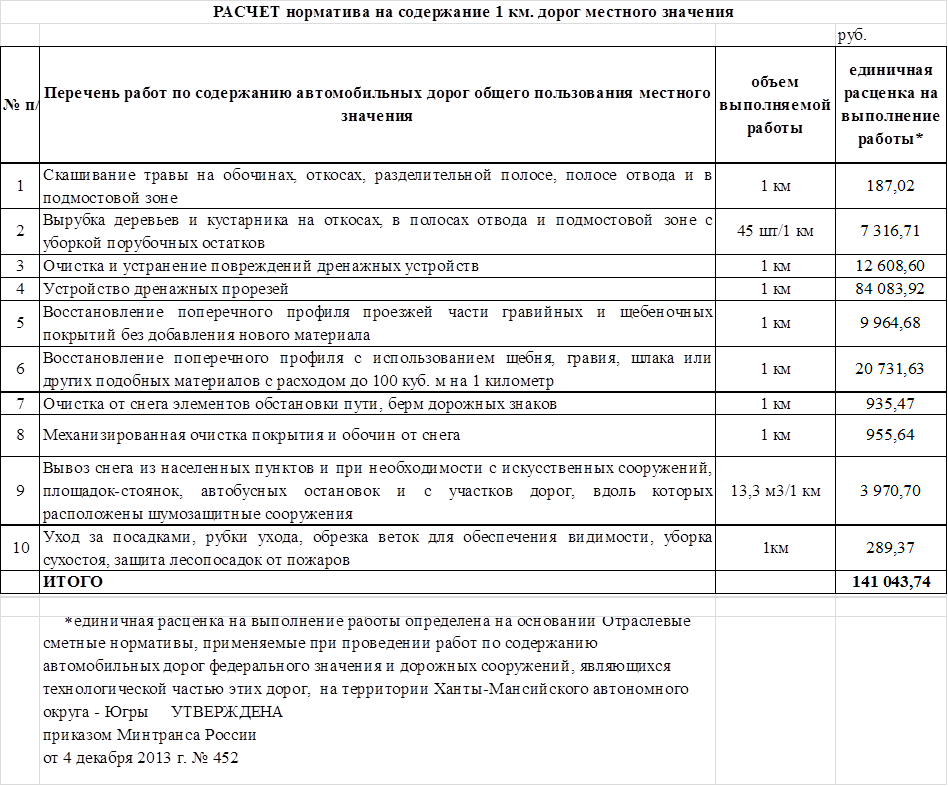 АДМИНИСТРАЦИЯ СЕЛЬСКОГО ПОСЕЛЕНИЯ СВЕТЛЫЙБерезовского районаХанты-Мансийского автономного округа-ЮгрыПОСТАНОВЛЕНИЕот 29.06.2021                                                                                            № 74пос. СветлыйО внесении изменений в приложение к постановлению администрации сельского поселения Светлый от 30.05.2017 №93  «О схеме размещения нестационарных торговых объектов на территории сельского поселения Светлый и признании утратившими силу некоторых муниципальных правовых актов администрации сельского поселения Светлый»В соответствии с уставом сельского поселения Светлый, в целях упорядочения размещения нестационарных торговых объектов, ПОСТАНОВЛЯЮ:Внести изменения в приложение к постановлению администрации №93 от 30.05.2017  «О схеме размещения нестационарных торговых объектов на территории сельского поселения Светлый» (далее – Приложение) следующие изменения:	1.1 Добавить строку 7 в приложение «Схему размещения нестационарных торговых объектов на территории сельского поселения Светлый»  Приложения дополнить строй 7 следующего содержания: 2. Опубликовать настоящее постановление в печатном издании органов местного самоуправления сельского поселения Светлый «Светловский Вестник» и разместить на официальном веб-сайте органов местного самоуправления сельского поселения Светлый.3. Настоящее постановление вступает в силу после его официального опубликования.      Глава поселения                                                           Ф.К. ШагимухаметовАДМИНИСТРАЦИЯСЕЛЬСКОГО ПОСЕЛЕНИЯ СВЕТЛЫЙБерёзовского районаХанты-Мансийского автономного округа - ЮгрыПОСТАНОВЛЕНИЕот 29.06.2021		        						       		№ 75пос. СветлыйОб определении зон для предоставления мест для размещения нестационарных торговых объектов развозной торговли на территории сельского поселения СветлыйВ соответствии с Федеральными законами от 06 октября 2003 года               № 131-ФЗ «Об общих принципах организации местного самоуправления в Российской Федерации», от 28 декабря 2009 года № 381-ФЗ «Об основах государственного регулирования торговой деятельности в Российской Федерации», от 26 июля 2006 года № 135-ФЗ «О защите конкуренции»,  Уставом сельского поселения Светлый,Определить зоны для предоставления мест для размещения нестационарных торговых объектов развозной торговли на территории сельского поселения Светлый на земельных участках, государственная собственность на которых не разграничена, согласно приложению к настоящему постановлению.Рекомендовать: Муниципальному казенному учреждению «Хозяйственно-эксплуатационной службе администрации сельского поселения Светлый» обеспечить:- уборку территории от снега и мусора, установку информационного стенда о месте размещения нестационарных торговых объектов развозной торговли в зонах, указанных в приложении к настоящему постановлению». 3. Опубликовать настоящее постановление в печатном издании органов местного самоуправления сельского поселения Светлый «Светловский Вестник» и разместить на официальном веб-сайте органов местного самоуправления сельского поселения Светлый.4. Настоящее постановление вступает в силу после его официального опубликования.5. Контроль за выполнением постановления оставляю за собой.Глава поселения                                                                  Ф.К. ШагимухаметовПриложениек постановлению администрациисельского поселения Светлыйот 29.06.2021 № 74Зоны для  предоставления торговых мест для размещения нестационарных торговых объектов развозной торговли на территории сельского поселения СветлыйПечатное средство массовой информацииорганов местного самоуправления сельского поселения СветлыйУчреждено Решением Совета депутатов сельского поселения Светлый от10.12.2015 № 121 «Об учреждении печатного средства массовой информации органов местного самоуправления сельского поселения Светлый«Светловский Вестник»Распространяется бесплатно согласно перечню рассылки, утвержденномуРешением Совета депутатов сельского поселения Светлый от10.12.2015 № 121 «Об учреждении печатного средства массовой информации органов местного самоуправления сельского поселения Светлый«Светловский Вестник»Главный редактор Перова Диана ВасильевнаОтветственные за выпуск Перова Диана ВасильевнаТелефон 8(34674)58-5-25Газета отпечатана: Администрацией сельского поселения Светлый628147, ХМАО-Югра, Березовский район, с. п. Светлый, ул. Набережная д.10Печать офсетная. Подпись в печать по графику: 16.00Фактическая:Тираж 8 экз.О проверке  готовности к отопительному периоду 2021–2022 годов теплоснабжающих, тепло-сетевых   организаций и потребителей        тепловой энергии, подключенных                            к централизованной системе  теплоснабжения муниципального образования сельское поселение СветлыйШагимухаметов Ф.К. Председатель комиссии, глава сельского поселения СветлыйТодорова Е.Н.заместитель главы сельского поселения СветлыйБадмаев Ч.А.директор МУП «Пунга»Колесников М.Б.начальник службы электро-водоснабжения Пунгинского ЛПУ МГ (по согласованию)Глущенко Н.И. заместитель начальника Пунгинского ЛПУ МГ по быту (по согласованию)Представитель Северо-Уральского управления Ростехнадзора (по согласованию)№ п/пНаименование лицаОбъекты, подлежащие проверкеСроки проведения проверкиДокументы, проверяемые в ходе проведения проверкиТеплоснабжающие и тепло-сетевые организацииТеплоснабжающие и тепло-сетевые организацииТеплоснабжающие и тепло-сетевые организацииТеплоснабжающие и тепло-сетевые организацииТеплоснабжающие и тепло-сетевые организации1.Пунгинское ЛПУМГ ООО «Газпром трансгаз Югорск»п. Светлый -  Котельная №1                      ул. Набережная, 102 с 15.08.2021г. по 10.09.2021г.Документы в  соответствии с правилами оценки готовности к отопительному периоду, утвержденные приказом Министерства энергетики Российской Федерации от 12.03.2013 № 103 «Об утверждении правил оценки готовности к отопительному периоду», раздел 32.МУП «Пунга»п. Светлыйул. Набережная                        от д.№5 до д№86Теплосети к жилым домам 837,7 мул. Набережная                         д.№105 до ул.Газовиков №87Трубопроводы тепловых сетей 6631,50 мс 15.08.2021г. по 10.09.2021г.Документы в  соответствии с правилами оценки готовности к отопительному периоду, утвержденные приказом Министерства энергетики Российской Федерации от 12.03.2013 № 103 «Об утверждении правил оценки готовности к отопительному периоду», раздел 3Потребители тепловой энергии, подключенные  к  централизованной системе теплоснабженияПотребители тепловой энергии, подключенные  к  централизованной системе теплоснабженияПотребители тепловой энергии, подключенные  к  централизованной системе теплоснабженияПотребители тепловой энергии, подключенные  к  централизованной системе теплоснабженияПотребители тепловой энергии, подключенные  к  централизованной системе теплоснабжения3.ООО «Светловское коммунально-эксплуатационное управление»многоквартирные дома,  согласно              приложению 1к настоящей программес 10.08.2021г. по 10.09.2021г.документы, подтверждающие соответствие многоквартирных домов требованиям, установленным Правилами оценки готовности к отопительному периоду, утвержденными приказом Министерства энергетики Российской Федерации от 12.03.2013 № 103 «Об утверждении правил оценки готовности к отопительному периоду» раздел 4 4.МБОУ «Светловская средняя общеобразовательная школа им.Солёнова Б.А.»учреждения,  согласно приложению 2к настоящей программес 10.08.2021г. по 10.09.2021г.документы, подтверждающие соответствие многоквартирных домов требованиям, установленным Правилами оценки готовности к отопительному периоду, утвержденными приказом Министерства энергетики Российской Федерации от 12.03.2013 № 103 «Об утверждении правил оценки готовности к отопительному периоду» раздел 4 5.Администрация сельского поселения Светлыйс 10.08.2021г. по 10.09.2021г.документы, подтверждающие соответствие многоквартирных домов требованиям, установленным Правилами оценки готовности к отопительному периоду, утвержденными приказом Министерства энергетики Российской Федерации от 12.03.2013 № 103 «Об утверждении правил оценки готовности к отопительному периоду» раздел 4 6.МКУ спортивно - досуговый комплекс «Пилигрим»с 10.08.2021г. по 10.09.2021г.документы, подтверждающие соответствие многоквартирных домов требованиям, установленным Правилами оценки готовности к отопительному периоду, утвержденными приказом Министерства энергетики Российской Федерации от 12.03.2013 № 103 «Об утверждении правил оценки готовности к отопительному периоду» раздел 4 7.МКУ «Хозяйственно - эксплуатационная службаадминистрации сельское поселение Светлый»с 10.08.2021г. по 10.09.2021г.документы, подтверждающие соответствие многоквартирных домов требованиям, установленным Правилами оценки готовности к отопительному периоду, утвержденными приказом Министерства энергетики Российской Федерации от 12.03.2013 № 103 «Об утверждении правил оценки готовности к отопительному периоду» раздел 4 8.Филиал БУ ХМАО-Югры «ИРБ» - амбулатория в п. Светлыйс 10.08.2021г. по 10.09.2021г.документы, подтверждающие соответствие многоквартирных домов требованиям, установленным Правилами оценки готовности к отопительному периоду, утвержденными приказом Министерства энергетики Российской Федерации от 12.03.2013 № 103 «Об утверждении правил оценки готовности к отопительному периоду» раздел 4 1.ул. НабережнаяДом №32.ул. НабережнаяДом №43.ул. НабережнаяДом №114.ул. НабережнаяДом №125.ул. НабережнаяДом №136.ул. НабережнаяДом №147.ул. НабережнаяДом №158.ул. НабережнаяДом №169.ул. НабережнаяДом №1710.ул. НабережнаяДом №1911.ул. НабережнаяДом №2012.ул. НабережнаяДом №2113.ул. ПервопроходцевДом №3414.ул. ПервопроходцевДом №3515.ул. ПервопроходцевДом №3616.ул. ПервопроходцевДом №3717.ул. ПервопроходцевДом №4218.ул. ПервопроходцевДом №4319.ул. ПервопроходцевДом №4420.ул. ПервопроходцевДом №4521.ул. НабережнаяДом №5122.ул. НабережнаяДом №5223.ул. НабережнаяДом №5324.ул. НабережнаяДом №5425.ул. НабережнаяДом №5526.ул. НабережнаяДом №5627.ул. НабережнаяДом №5728.ул. ПервопроходцевДом №5829.ул. ПервопроходцевДом №5930.ул. ПервопроходцевДом №6031.ул. ПервопроходцевДом №6132.ул. ПервопроходцевДом №6233.ул. ПервопроходцевДом №6334.ул. ПервопроходцевДом №6435.ул. ПервопроходцевДом №6536.ул. ПервопроходцевДом №6637.ул. НабережнаяДом №6738.ул. НабережнаяДом №6839.ул. НабережнаяДом №940.ул. НабережнаяДом №741.ул. НабережнаяДом №542.ул. НабережнаяДом №643.ул. НабережнаяДом №844.ул. ГазовиковДом №7045.ул. ГазовиковДом №7246.ул. ГазовиковДом №7647.ул. ГазовиковДом №7848.ул. ГазовиковДом №7149.ул. ГазовиковДом №7450.ул. ГазовиковДом №8051.ул. ГазовиковДом №8652.ул. ГазовиковДом №7353.ул. ГазовиковДом №8454.ул. ГазовиковДом №81Основные показатели прогноза социально-экономического развития на среднесрочный период                                                                                                                                                                                             Приложение 1Основные показатели прогноза социально-экономического развития на среднесрочный период                                                                                                                                                                                             Приложение 1Основные показатели прогноза социально-экономического развития на среднесрочный период                                                                                                                                                                                             Приложение 1Основные показатели прогноза социально-экономического развития на среднесрочный период                                                                                                                                                                                             Приложение 1Основные показатели прогноза социально-экономического развития на среднесрочный период                                                                                                                                                                                             Приложение 1Основные показатели прогноза социально-экономического развития на среднесрочный период                                                                                                                                                                                             Приложение 1Основные показатели прогноза социально-экономического развития на среднесрочный период                                                                                                                                                                                             Приложение 1Основные показатели прогноза социально-экономического развития на среднесрочный период                                                                                                                                                                                             Приложение 1Основные показатели прогноза социально-экономического развития на среднесрочный период                                                                                                                                                                                             Приложение 1Основные показатели прогноза социально-экономического развития на среднесрочный период                                                                                                                                                                                             Приложение 1Основные показатели прогноза социально-экономического развития на среднесрочный период                                                                                                                                                                                             Приложение 1Основные показатели прогноза социально-экономического развития на среднесрочный период                                                                                                                                                                                             Приложение 1                                              наименование муниципального образования                                                                                                                                                                                                                     к Постановлению №70 от 24.06.2021 года                                              наименование муниципального образования                                                                                                                                                                                                                     к Постановлению №70 от 24.06.2021 года                                              наименование муниципального образования                                                                                                                                                                                                                     к Постановлению №70 от 24.06.2021 года                                              наименование муниципального образования                                                                                                                                                                                                                     к Постановлению №70 от 24.06.2021 года                                              наименование муниципального образования                                                                                                                                                                                                                     к Постановлению №70 от 24.06.2021 года                                              наименование муниципального образования                                                                                                                                                                                                                     к Постановлению №70 от 24.06.2021 года                                              наименование муниципального образования                                                                                                                                                                                                                     к Постановлению №70 от 24.06.2021 года                                              наименование муниципального образования                                                                                                                                                                                                                     к Постановлению №70 от 24.06.2021 года                                              наименование муниципального образования                                                                                                                                                                                                                     к Постановлению №70 от 24.06.2021 года                                              наименование муниципального образования                                                                                                                                                                                                                     к Постановлению №70 от 24.06.2021 года                                              наименование муниципального образования                                                                                                                                                                                                                     к Постановлению №70 от 24.06.2021 года                                              наименование муниципального образования                                                                                                                                                                                                                     к Постановлению №70 от 24.06.2021 годаотчетотчетоценка показателяпрогнозпрогнозпрогнозпрогнозпрогнозпрогнозПоказателиЕдиница измерения201920202021202220222023202320242024201920202021консервативныйбазовыйконсервативныйбазовыйконсервативныйбазовый2019202020211 вариант2 вариант1 вариант2 вариант1 вариант2 вариант1Население1.1Численность населения (в среднегодовом исчислении)тыс. чел.1,211,221,231,171,291,171,361,171,431.2Численность населения (на 1 января года)тыс. чел.1,211,211,231,171,291,171,361,171,431.3Численность населения трудоспособного возраста(на 1 января года)тыс. чел.0000,000,000,0000,0001.4Численность населения старше трудоспособного возраста(на 1 января г)тыс. чел.0000,000,000,0000,0001.5Ожидаемая продолжительность жизни при рождениичисло лет0000,000,000,0000,0001.6Общий коэффициент рождаемостичисло родившихся живыми на 1000 человек населения151554,755,254,515,514,295,791.7Суммарный коэффициент рождаемостичисло детей на 1 женщину0,070,070,030,030,030,030,030,030,031.8Общий коэффициент смертностичисло умерших на 1000 человек населения71065,706,305,706,625,426,951.9Коэффициент естественного прироста населенияна 1000 человек населения85-1-0,95-1,05-0,95-1,10-0,95-1,161.10Миграционный прирост (убыль)тыс. чел.0000,000,000,0000,0002Промышленное производство0000002.1.Объем отгруженных товаров собственного производства, выполненных работ и услуг собственными силамимлн руб.2.2.Индекс промышленного производства% к предыдущему году
в сопоставимых ценах по видам экономической деятельности2.3.Добыча полезных ископаемых (раздел B)млн руб.2.3.1.Индекс производства % к предыдущему году
в сопоставимых ценах2.4.Обрабатывающие производства (раздел C)млн руб.2.4.1.Индекс производства % к предыдущему году
в сопоставимых ценах2.5.Обеспечение электрической энергией, газом и паром;
кондиционирование воздуха (раздел D)млн руб.2.5.1.Индекс производства % к предыдущему году
в сопоставимых ценах2.6.Водоснабжение; водоотведение, организация сбора и утилизации отходов, деятельность по ликвидации загрязнений (раздел E)млн руб.2.6.1.Индекс производства % к предыдущему году
в сопоставимых ценах2.7.Потребление электроэнергиимлн кВт.ч2.8.Средние тарифы на электроэнергию, отпущенную различным категориям потребителейруб./тыс.кВт.ч2.9.Индекс тарифов на электроэнергию, отпущенную различным категориям потребителейза период с начала года
к соотв. периоду
предыдущего года, %3.Сельское хозяйство3.1.Продукция сельского хозяйствамлн руб.3.2.Индекс производства продукции сельского хозяйства% к предыдущему году
в сопоставимых ценах3.3.Продукция растениеводствамлн руб.3.4.Индекс производства продукции растениеводства% к предыдущему году
в сопоставимых ценах3.5.Продукция животноводствамлн руб.3.6.Индекс производства продукции животноводства% к предыдущему году
в сопоставимых ценах4.Строительство4.1Объем работ, выполненных по виду деятельности "Строительство"в ценах соответствующих лет; млн руб.4.2Индекс физического объема работ, выполненных по виду деятельности "Строительство"% к предыдущему году
в сопоставимых ценах4.3Индекс-дефлятор по виду деятельности "Строительство"% г/г4.4Ввод в действие жилых домовтыс. кв. м общей площади0,060,03210,1350,130,140,120,150,120,165Торговля и услуги населению5.1Индекс потребительских цен на товары и услуги, на конец года% к декабрю
предыдущего года104,9104,3103,70104,00104,00104104,001045.2Индекс потребительских цен на товары и услуги, в среднем за год% г/г103,4105,2103,90103,80104,00104,00104,00104,005.3Оборот розничной торговлимлн рублей37,7539,3043,9542,5942,2242,6742,4242,5542,425.4Индекс физического объема оборота розничной торговли% к предыдущему году
в сопоставимых ценах10597105,90104,1103,6104,20103,90104,00103,805.5Индекс-дефлятор оборота розничной торговли% г/г104,1105,60104,1103,7104,20103,90104,10104,005.6Объем платных услуг населениюмлн рублей33,9533,4733,9835,8936,3135,7836,3836,1036,345.7Индекс физического объема платных услуг населению% к предыдущему году
в сопоставимых ценах949898103,6104,20103,40104,30103,40104,305.8Индекс-дефлятор объема платных услуг населению% г/г102,7103,6103,5104,1103,40104,2103,40104,16Малое и среднее предпринимательство, включая микропредприятия6.1.Количество малых и средних предприятий, включая микропредприятия (на конец года)единиц1918,0519,9517,1520,9516,2921,996.2.Среднесписочная численность работников на предприятиях малого и среднего предпринимательства (включая микропредприятия) (без внешних совместителей) человек3937,0540,9535,2043,0033,4445,156.3.Оборот малых и средних предприятий, включая микропредприятиямлн. руб.0000007Инвестиции7.1Инвестиции в основной капиталмлн рублей0000007.2Индекс физического объема инвестиций в основной капитал% к предыдущему году
в сопоставимых ценах0000007.3Индекс-дефлятор инвестиций в основной капитал% г/г0000007.4Удельный вес инвестиций в основной капитал в валовом региональном продукте%000000Инвестиции в основной капитал по источникам
финансирования (без субъектов малого и среднего предпринимательства и объема инвестиций, не наблюдаемых прямыми статистическими методами)0000007.5Собственные средствамлн рублей0000007.6Привлеченные средства, из них:млн рублей0000007.6.1кредиты банков, в том числе:млн рублей0000007.6.1.1кредиты иностранных банковмлн рублей0000007.6.2заемные средства других организациймлн рублей0000007.6.3бюджетные средства, в том числе:млн рублей0000007.6.3.1федеральный бюджетмлн рублей0000007.6.3.2бюджеты субъектов Российской Федерациимлн рублей0000007.6.3.3из местных бюджетовмлн рублей0000007.6.4прочиемлн рублей0000008Бюджет сельского поселения Светлый8.1Доходы бюджета муниципального образованиямлн руб.32,2539,7533,7632,0735,4530,4737,2228,9439,088.2Налоговые и неналоговые доходы, всегомлн руб.22,6325,0922,9521,8124,1020,7225,3119,6826,578.3Налоговые доходы бюджета муниципального образования всего, в том числе:млн руб.20,5822,5621,3820,3122,4419,2923,5718,3324,748.3.1налог на доходы физических лицмлн руб.17,7620,1118,5617,6419,4916,7520,4715,9221,498.3.2налог на добычу полезных ископаемыхмлн руб.0000000008.3.3акцизымлн руб.1,941,772,092,092,182,092,262,092,368.3.4налоги на совокупный доходмлн руб.0000008.3.5налог на имущество физических лицмлн руб.0,820,500,470,450,490,420,520,400,548.3.6налог на игорный бизнесмлн руб.0000008.3.7транспортный налогмлн руб.00,070,060,050,060,050,060,050,078.3.8земельный налогмлн руб.0,020,080,070,070,070,060,080,060,088.4Неналоговые доходымлн руб.2,052,531,581,501,661,431,741,351,838.5Безвозмездные поступления всего, в том числемлн руб.9,6214,6510,8110,2611,359,7511,919,2612,518.5.1субсидии из  бюджета субъекта РФмлн руб.0000008.5.2субвенции из  бюджета субъекта РФмлн руб.0,510,500,500,470,520,450,550,420,578.5.3дотации из бюджета субъекта РФ, в том числе:млн руб.0000008.5.4дотации на выравнивание бюджетной обеспеченностимлн руб.6,427,728,227,818,647,429,077,059,528.6Расходы бюджета муниципального образования всего, в том числе по направлениям:млн руб.29,3238,7134,0832,3835,7930,7637,5729,2239,458.6.1общегосударственные вопросымлн руб.17,2117,9019,5318,5520,5017,6221,5316,7422,608.6.2национальная оборонамлн руб.0,440,440,470,440,490,420,510,400,548.6.3национальная безопасность и правоохранительная деятельностьмлн руб.0,090,090,060,060,060,060,070,050,078.6.4национальная экономикамлн руб.1,284,992,572,442,702,322,842,212,988.6.5жилищно-коммунальное хозяйствомлн руб.2,816,853,383,213,553,053,722,903,918.6.6охрана окружающей средымлн руб.0,010,090,010,010,010,010,010,010,018.6.7образованиемлн руб.0000008.6.8культура, кинематографиямлн руб.1,121,231,281,221,351,161,411,101,488.6.9здравоохранениемлн руб.0000008.6.10социальная политикамлн руб.0000008.6.11физическая культура и спортмлн руб.6,377,116,806,467,146,137,495,87,878.6.12средства массовой информациимлн руб.0000008.6.13обслуживание государственного и муниципального долгамлн руб.0000008.7Дефицит(-), профицит(+)  бюджета муниципального образования, млн рублеймлн руб.2,931,04-0,32-0,31-0,34-0,29-0,36-0,28-0,378.8Муниципальный долг млн руб.0000009Денежные доходы населения0000009.1.Среднедушевые денежные доходырублей0000009.2.Реальные денежные доходы населения% г/г0000009.3.Численность населения с денежными доходами ниже прожиточного минимума к общей численности населения%00000010Труд и занятость00000010.1.Численность рабочей силы человек00000010.2.Численность занятых в экономике человек646,00631,00684,00684,00718,20684754,11684,00791,8210.3.Номинальная начисленная среднемесячная заработная плата работников организацийрублей00000010.4.Темп роста номинальной начисленной среднемесячной заработной платы работников организаций% г/г00000010.5.Реальная заработная плата работников организаций% г/г00000010.6.Уровень зарегистрированной безработицы (на конец года)%00000010.7.Численность безработных, зарегистрированных в государственных учреждениях службы занятости населения (на конец года) человек00000010.8.Фонд заработной платы работников организациймлн руб.00000010.9.Темп роста фонда заработной платы работников организаций% г/г000000исполнитель: гл.специалист Алехина Елена Владимировна 8(34674)58-506исполнитель: гл.специалист Алехина Елена Владимировна 8(34674)58-506исполнитель: гл.специалист Алехина Елена Владимировна 8(34674)58-506исполнитель: гл.специалист Алехина Елена Владимировна 8(34674)58-506исполнитель: гл.специалист Алехина Елена Владимировна 8(34674)58-506исполнитель: гл.специалист Алехина Елена Владимировна 8(34674)58-506исполнитель: гл.специалист Алехина Елена Владимировна 8(34674)58-506исполнитель: гл.специалист Алехина Елена Владимировна 8(34674)58-506исполнитель: гл.специалист Алехина Елена Владимировна 8(34674)58-506исполнитель: гл.специалист Алехина Елена Владимировна 8(34674)58-506исполнитель: гл.специалист Алехина Елена Владимировна 8(34674)58-506исполнитель: гл.специалист Алехина Елена Владимировна 8(34674)58-506Тодорова Е.Н.председатель КЧС и ОПБ- заместитель главы поселения Шагимухаметова Л.С.Заместитель председателя КЧС и ОПБ –  главный специалист по вопросам социальных услугАлехина Е.В.секретарь комиссии КЧС и ОПБ - главный специалист в сфере закупокЧлены комиссии:Глущенко Н.И.Заместитель начальника  Пунгинского ЛПУМГ (по согласованию)Андрюшин А.В.Инженер ГО и ЧС Пунгинского ЛПУМГ (по согласованию)Семенов В.В.Начальник ВПО Пунгинского ЛПУМГ (по согласованию)Храмцов В.А.Директор ООО «Светловское коммунально-эксплуатационное управление» (по согласованию)Макеенко Н.М.Врио начальника Пунгинской автоколонны № 7  Югорского УТТ и СТ ООО «Газпром трансгаз Югорск» (по согласованию)Болдырев П.В.Участковый уполномоченный полиции(по согласованию)Карпова Н.И.И.о. Заведующего АПО МБЛПУ Игримская районная больница (по согласованию)О внесении изменений в постановление администрации сельского поселения Светлый № 81 от 12.05.2015 «Об утверждении правил расчета объема ассигнований местного бюджета на капитальный ремонт, ремонт и содержание автомобильных дорог местного значения сельского поселения Светлый» 7Свободное торговое место1Березовский район, п.Светлый, в 5 метрах с восточной стороны  от объекта, расположенного по адресу: п.Светлый ул. Первопроходцев № 63АКиоск, ларекпродовольственные товары, непродовольственные товарыне более60 м277 м2Земельный участок, государственная собственность не разграниченаПериод размещения будет определен при заключении договора№ п/пМесто расположение нестационарных торговых объектовПлощадь земельного участка, кв. мСобственник земельного участка, на котором расположен нестационарный торговый объект развозной торговлиСпециализация1Березовский район, пос. Светлый, в 45 метрах с восточной стороны от объекта КСК «Таежный»  ул. Набережная 21, А100Государственная собственность не разграниченаПродовольственные товары, непродовольственные товары